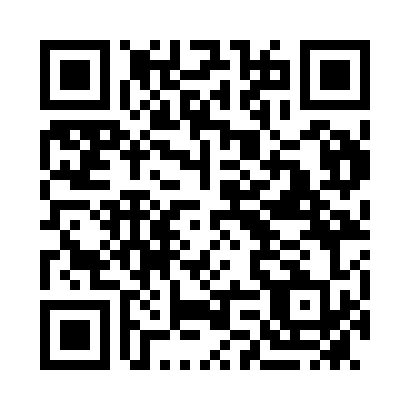 Prayer times for Perth, AustraliaSat 1 Jun 2024 - Sun 30 Jun 2024High Latitude Method: NonePrayer Calculation Method: Muslim World LeagueAsar Calculation Method: ShafiPrayer times provided by https://www.salahtimes.comDateDayFajrSunriseDhuhrAsrMaghribIsha1Sat5:427:0912:143:015:206:422Sun5:437:0912:153:015:206:423Mon5:437:1012:153:015:206:414Tue5:447:1012:153:015:196:415Wed5:447:1112:153:015:196:416Thu5:447:1112:153:015:196:417Fri5:457:1212:163:015:196:418Sat5:457:1212:163:015:196:419Sun5:467:1312:163:015:196:4110Mon5:467:1312:163:015:196:4111Tue5:467:1412:163:015:196:4112Wed5:477:1412:173:015:196:4113Thu5:477:1412:173:015:196:4114Fri5:477:1512:173:015:196:4115Sat5:487:1512:173:015:196:4216Sun5:487:1512:173:015:196:4217Mon5:487:1612:183:015:196:4218Tue5:497:1612:183:015:206:4219Wed5:497:1612:183:025:206:4220Thu5:497:1612:183:025:206:4221Fri5:497:1712:183:025:206:4322Sat5:507:1712:193:025:206:4323Sun5:507:1712:193:035:216:4324Mon5:507:1712:193:035:216:4325Tue5:507:1712:193:035:216:4426Wed5:507:1812:203:035:226:4427Thu5:507:1812:203:045:226:4428Fri5:507:1812:203:045:226:4529Sat5:507:1812:203:045:236:4530Sun5:517:1812:203:055:236:45